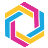 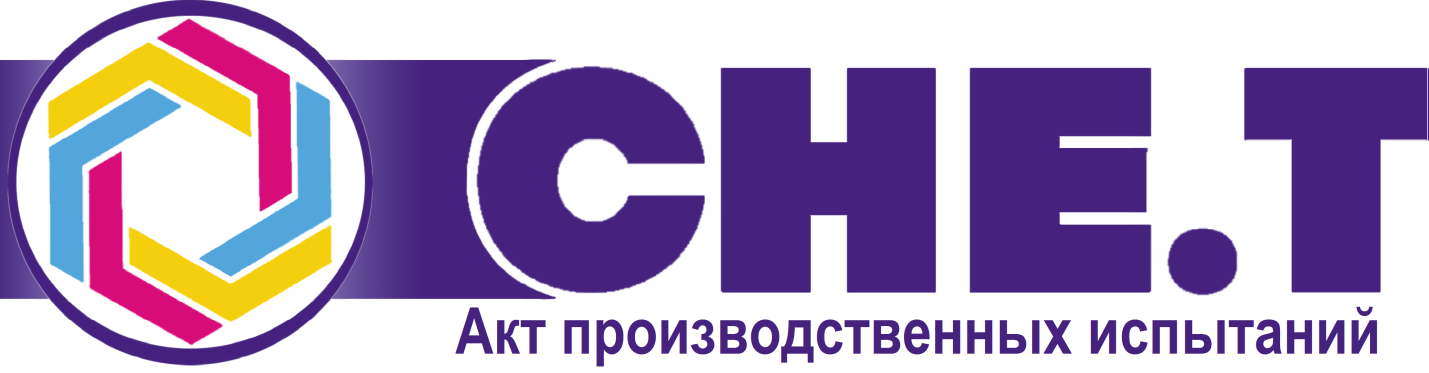 КлиентНазвание тестируемого продуктаКоличество продукцииПроявочный процессор 	Параметры проявки	Наименование используемых пластинРазбавление гуммирующего раствора  в пропорцииТемпература обдува после гумовкиТемпература обжига, если Bаking GumКраткое описание результатов тестированияОтветственный сотрудник СНЕ.Т	/	/Ответственное лицо, клиент	/	/			Место  для	    печати